附件1广东省辐射防护协会二届第二次理事（监事）会议参会回执单位名称：是否带驾驶员：是    否请于2018年12月13日前将会议回执回复至传真：020-84291400；邮箱：gdrpa860@163.com；联系人：周小姐，电话020-38936590/13246557917。附件2广州燕岭大厦地址：广州市天河区燕岭路29号公交路线：54路;89路;503路;b11路;夜10路地铁：3号/6号燕塘站B出口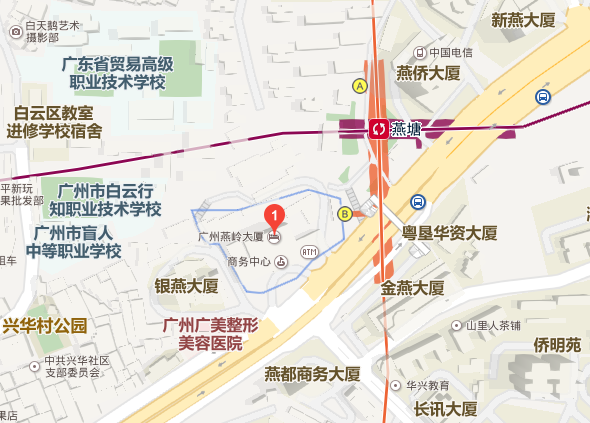 姓  名科室职务/职称联系电话